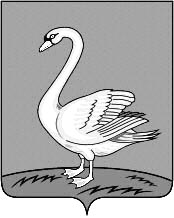 Липецкая областьЛебедянский муниципальный районСовет депутатов   сельского поселения Куликовский сельсоветР Е Ш Е Н И Е 16.01.2019 год                        с. Куликовка Вторая                                                  № 151О внесении изменений в Положение «Об оплате труда работников муниципального учреждения культуры, финансируемых из бюджета сельского поселения Куликовский сельсовет», утвержденное решением от 14.11.2011 г. №45 (в редакции от 01.11.2012 № 76, от 16.03.2013 г. № 93; от 16.04.2014 № 127, 24.09.2014 №146; от 17.02.2015 №164, от 24.03.2017г №60, от 18.01.2018г.  № 107)    Рассмотрев представленное администрацией сельского поселения Куликовский сельсовет проект «Изменений в Положение «Об оплате труда работников муниципального учреждения культуры, финансируемых из бюджета сельского поселения Куликовский сельсовет», утвержденное  решением от 14.11.2011 г. №45 (в редакции от 01.11.2012 № 76, от 16.03.2013 г. № 93; от 16.04.2014 № 127, 24.09.2014 №146; от 17.02.2015 №164, 24.03.2017г №60; от 18.01.2018г.  № 107) , учитывая мнение постоянной депутатской комиссии по экономике, бюджету и финансам Совет депутатов   сельского поселенмя Куликовский сельсоветРЕШИЛ:          1. Принять «Изменения в Положение «Об оплате труда работников муниципального учреждения культуры, финансируемых из бюджета сельского поселения Куликовский сельсовет», утвержденное решением от 14.11.2011 г. №45 (в редакции от 01.11.2012 № 76, от 16.03.2013 г. № 93; от 16.04.2014 № 127, 24.09.2014 №146; от 17.02.2015 №164, 24.03.2017г №60;  от 18.01.2018г.  № 107) (прилагается).2. Направить «изменения в Положение «Об оплате труда работников муниципального учреждения культуры, финансируемых из бюджета сельского поселения Куликовский сельсовет», утвержденное решением от 14.11.2011 г. №45 (в редакции от 01.11.2012 № 76, от 16.03.2013 г. № 93; от 16.04.2014 № 127, 24.09.2014 №146; от 17.02.2015 №164, 24.03.2017г №60; от 18.01.2018г.  № 107), главе сельского поселения Куликовский сельсовет для подписания и обнародования.3. Настоящее решение вступает в силу с 1 января 2019 года.Председатель Совета депутатовсельского поселения Куликовский сельсовет                                          В.М.КакошкинаИзмененияв  Положение « Об оплате труда работников муниципального учреждения культуры, финансируемых из бюджета сельского поселения Куликовский сельсовет», утвержденное решением от 14.11.2011 г. №45 (в редакции от 01.11.2012 № 76, от 16.03.2013 г. № 93; от 16.04.2014 № 127, 24.09.2014 №146; от 17.02.2015 №164, 24.03.2017г №60; от 18.01.2018г.  № 107)Статья 1 Внести в  Положение « Об оплате труда работников муниципального учреждения культуры, финансируемых из бюджета сельского поселения Куликовский сельсовет», утвержденное решением от 14.11.2011 г. №45 (в редакции от 01.11.2012 № 76, от 16.03.2013 г. № 93; от 16.04.2014 № 127, 24.09.2014 №146; от 17.02.2015 №164, 24.03.2017г №60; от 18.01.2018г.  № 107), следующие изменения: Приложение  1Должностные оклады, порядок их установления и другие условия оплаты труда работников Муниципального бюджетного учреждения «Куликовский центр культуры и досуга»Приложение  2Статья 2.	Настоящие изменения вступают в силу со дня их обнародования  и распространяются на правоотношения, возникшие с 1 января 2019 года.Глава сельского поселенияКуликовский сельсовет Лебедянского муниципального района Липецкой области                                   В.М.КакошкинаНаименование должностиНаименование должностиНаименование должностиНаименование должностиНаименование должностиДолжност-ной оклад (руб.)Должност-ной оклад (руб.)Должност-ной оклад (руб.)Профессиональная квалификационная группа«Должности работников культуры, искусства и кинематографии среднего звена»Профессиональная квалификационная группа«Должности работников культуры, искусства и кинематографии среднего звена»Профессиональная квалификационная группа«Должности работников культуры, искусства и кинематографии среднего звена»Профессиональная квалификационная группа«Должности работников культуры, искусства и кинематографии среднего звена»Профессиональная квалификационная группа«Должности работников культуры, искусства и кинематографии среднего звена»Профессиональная квалификационная группа«Должности работников культуры, искусства и кинематографии среднего звена»Профессиональная квалификационная группа«Должности работников культуры, искусства и кинематографии среднего звена»Профессиональная квалификационная группа«Должности работников культуры, искусства и кинематографии среднего звена»Распорядитель танцевального вечера, ведущий дискотеки, руководитель музыкальной части дискотеки; аккомпаниатор; заведующий костюмерной; организатор экскурсий;  суфлер; заведующий билетными кассами Распорядитель танцевального вечера, ведущий дискотеки, руководитель музыкальной части дискотеки; аккомпаниатор; заведующий костюмерной; организатор экскурсий;  суфлер; заведующий билетными кассами Распорядитель танцевального вечера, ведущий дискотеки, руководитель музыкальной части дискотеки; аккомпаниатор; заведующий костюмерной; организатор экскурсий;  суфлер; заведующий билетными кассами Распорядитель танцевального вечера, ведущий дискотеки, руководитель музыкальной части дискотеки; аккомпаниатор; заведующий костюмерной; организатор экскурсий;  суфлер; заведующий билетными кассами Распорядитель танцевального вечера, ведущий дискотеки, руководитель музыкальной части дискотеки; аккомпаниатор; заведующий костюмерной; организатор экскурсий;  суфлер; заведующий билетными кассами 538053805380Руководитель кружка, любительского объединения, клуба по интересам Руководитель кружка, любительского объединения, клуба по интересам Руководитель кружка, любительского объединения, клуба по интересам Руководитель кружка, любительского объединения, клуба по интересам Руководитель кружка, любительского объединения, клуба по интересам 519051905190Профессиональная квалификационная группа «Должности руководителей учреждений культуры, искусства и кинематографии»Профессиональная квалификационная группа «Должности руководителей учреждений культуры, искусства и кинематографии»Профессиональная квалификационная группа «Должности руководителей учреждений культуры, искусства и кинематографии»Профессиональная квалификационная группа «Должности руководителей учреждений культуры, искусства и кинематографии»Профессиональная квалификационная группа «Должности руководителей учреждений культуры, искусства и кинематографии»Профессиональная квалификационная группа «Должности руководителей учреждений культуры, искусства и кинематографии»Профессиональная квалификационная группа «Должности руководителей учреждений культуры, искусства и кинематографии»НаименованиедолжностиДолжностной оклад, установленный в зависимости от группы по оплате труда руководителей (руб.)Должностной оклад, установленный в зависимости от группы по оплате труда руководителей (руб.)Должностной оклад, установленный в зависимости от группы по оплате труда руководителей (руб.)Должностной оклад, установленный в зависимости от группы по оплате труда руководителей (руб.)Должностной оклад, установленный в зависимости от группы по оплате труда руководителей (руб.)Должностной оклад, установленный в зависимости от группы по оплате труда руководителей (руб.)Должностной оклад, установленный в зависимости от группы по оплате труда руководителей (руб.)НаименованиедолжностиIIIIIIIIIIIIVIVДиректор (заведующий) дома (центра) народного творчества, дворца культурыХудожественный руководитель дома культуры и отдыха 122201201011370       1117011370       1117010900       1036010900       10360Профессиональная квалификационная группа «Должности работников культуры,  искусства и кинематографии ведущего звена»Профессиональная квалификационная группа «Должности работников культуры,  искусства и кинематографии ведущего звена»Профессиональная квалификационная группа «Должности работников культуры,  искусства и кинематографии ведущего звена»Профессиональная квалификационная группа «Должности работников культуры,  искусства и кинематографии ведущего звена»Профессиональная квалификационная группа «Должности работников культуры,  искусства и кинематографии ведущего звена»Профессиональная квалификационная группа «Должности работников культуры,  искусства и кинематографии ведущего звена»Профессиональная квалификационная группа «Должности работников культуры,  искусства и кинематографии ведущего звена»Профессиональная квалификационная группа «Должности работников культуры,  искусства и кинематографии ведущего звена»Наименование должностиНаименование должностиНаименование должностиДолжностной оклад(руб.)Должностной оклад(руб.)Должностной оклад(руб.)Должностной оклад(руб.)Должностной оклад(руб.)Методист клубного учрежденияМетодист клубного учрежденияМетодист клубного учреждения60406040604060406040«Общеотраслевые должности служащих второго уровня»«Общеотраслевые должности служащих второго уровня»«Общеотраслевые должности служащих второго уровня»«Общеотраслевые должности служащих второго уровня»«Общеотраслевые должности служащих второго уровня»«Общеотраслевые должности служащих второго уровня»3 квалификационный уровень3 квалификационный уровень3 квалификационный уровень3 квалификационный уровень3 квалификационный уровень3 квалификационный уровеньНаименованиедолжностиДолжностной оклад, установленный в зависимости от группы по оплате труда руководителей (руб.)Должностной оклад, установленный в зависимости от группы по оплате труда руководителей (руб.)Должностной оклад, установленный в зависимости от группы по оплате труда руководителей (руб.)Должностной оклад, установленный в зависимости от группы по оплате труда руководителей (руб.)Должностной оклад, установленный в зависимости от группы по оплате труда руководителей (руб.)НаименованиедолжностиIIIIIIIVVЗаведующийклубом995085907220